Получение услуги Социального фонда РФ:Установление ежемесячной денежной выплаты отдельным категориям граждан в Российской ФедерацииПодача заявления об отказе от получения набора социальных услуг (социальной услуги).Для получения услуги вам понадобятся следующие документы:Документ, удостоверяющий личность заявителя.Документ, удостоверяющий личность представителя заявителя и нотариальная доверенность, решение органа опеки/попечительства (в случае подачи заявления представителем заявителя/ребенка).Инструкция по получению услуги на портале Госуслуг:«Зайдите на портал Госуслуг: gosuslugi.ru, нажмите в верхней строке на раздел «Пособия Пенсия Льготы» и выберите услугу «Установление ежемесячной денежной выплаты»».«Выберите подуслугу: «Подача заявления об отказе от получения набора социальных услуг (социальной услуги)». Нажмите кнопку «Получить услугу», затем кнопку «Начать»».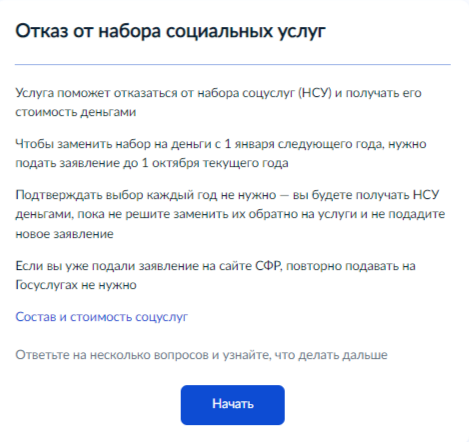 «Выберите нужный вариант. Нажмите кнопку «Перейти к заявлению»».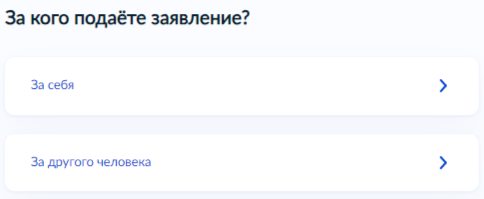 «Если Вы являетесь представителем другого лица, необходимо предоставить дополнительные документы»: 4.1. Родитель или усыновитель: сведения о ребенке и документ, удостоверяющий личность ребенка;4.2. Опекун или попечитель: акт органа опеки и попечительства, сведения о получателе услуг и документ, удостоверяющий личность получателя услуг;4.3. Представитель: нотариальная доверенность, сведения о получателе услуг и документ, удостоверяющий личность получателя соцуслуг.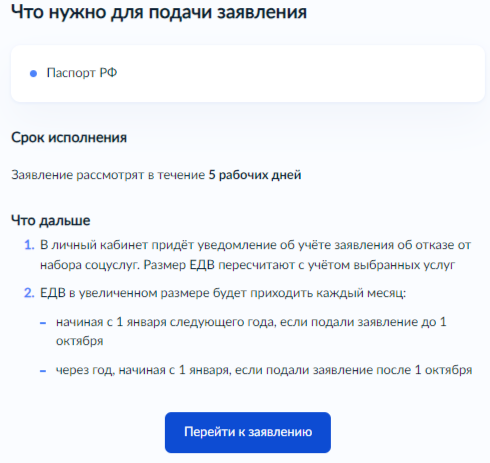 «Проверьте данные или введите (при необходимости) сведения о заявителе, документе, удостоверяющем личность, контактном телефоне, электронной почте, адреса постоянной регистрации».«Выберите услуги, от которых хотите отказаться Нажмите кнопку «Продолжить»».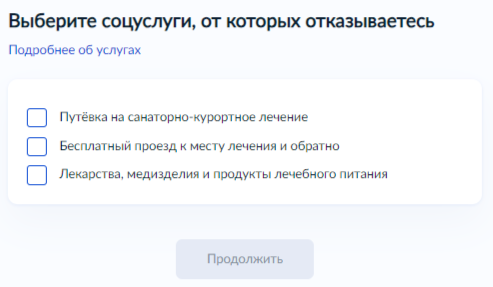 «Укажите период замены набора соцуслуг. Нажмите кнопку «Продолжить»».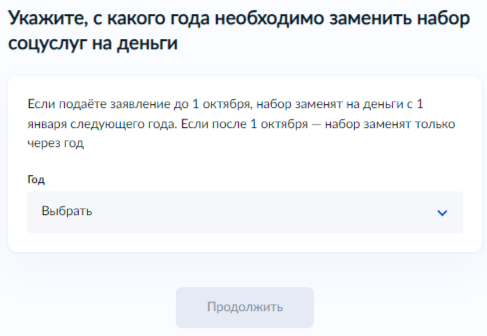 «Клиентская служба Социального фонда РФ, в которую будет направлено заявление, определится в соответствии с указанным Вами адресом проживания. Нажмите кнопку «Продолжить»».«Ознакомьтесь с правилами предоставления услуги и нажмите кнопку «Отправить заявление»».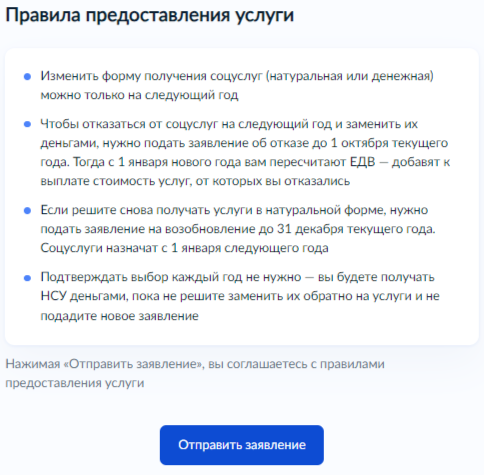 !«После завершения процедуры подачи заявления, во избежание утечки персональных данных, необходимо удалить электронные образы документов и другие личные файлы с гостевого компьютера. Для удаления копий документов выделите их и нажмите одновременно комбинацию клавиш (Shift + Delete). В этом случае копии удаляются без попадания в корзину. Если документы удалены клавишей «Delete», необходимо также очистить содержимое корзины».Установление ежемесячной денежной выплаты бывшим несовершеннолетним узникам концлагерей, гетто, других мест принудительного содержания, созданных фашистами и их союзниками в период Второй мировой войныДля получения услуги вам понадобятся следующие документы:Документ, удостоверяющие личность заявителя.Документ, подтверждающий право на ЕДВ.Документ, удостоверяющий личность представителя заявителя и нотариальная доверенность, решение органа опеки/попечительства (в случае подачи заявления представителем заявителя/ребенка).Инструкция по получению услуги на портале Госуслуг:«Зайдите на портал Госуслуг: gosuslugi.ru, нажмите в верхней строке на раздел «Пособия Пенсия Льготы» и выберите услугу «Установление ежемесячной денежной выплаты»».«Выберите подуслугу: «Установление ежемесячной денежной выплаты бывшим несовершеннолетним узникам концлагерей, гетто, других мест принудительного содержания, созданных фашистами и их союзниками в период Второй мировой войны». Нажмите кнопку «Получить услугу», затем кнопку «Начать»».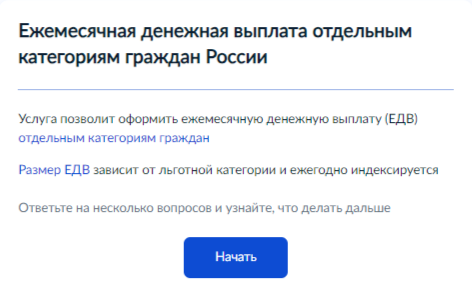 «Укажите, за кого подаете заявление. Далее нажмите кнопку «Перейти к заявлению»». 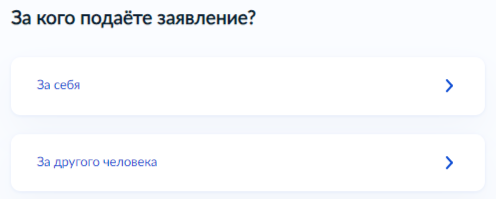 «Если Вы являетесь представителем другого лица, необходимо предоставить дополнительные документы»:4.1. Родитель или усыновитель: паспорт представителя; сведения о ребенке; документ, удостоверяющий личность ребенка; реквизиты документа, подтверждающего право на ЕДВ;Опекун или попечитель: паспорт представителя; акт органа опеки и попечительства; сведения о получателе услуг; документ, удостоверяющий личность получателя услуг; реквизиты документа, подтверждающего право на ЕДВ;Представитель: паспорт представителя; нотариальная доверенность; сведения о получателе услуг; документ, удостоверяющий личность получателя соцуслуг; реквизиты документа, подтверждающего право на ЕДВ.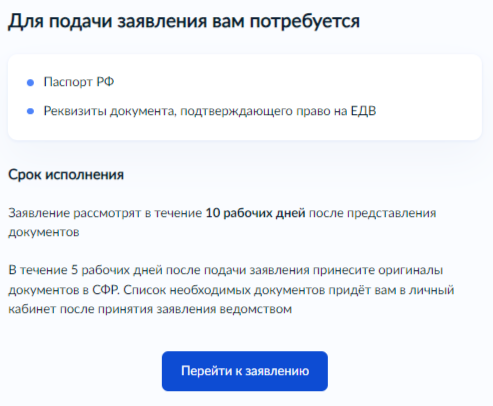 «Проверьте данные или введите (при необходимости) сведения о заявителе, документе, удостоверяющем личность, контактном телефоне, электронной почте, адресе постоянной регистрации».«Выберите льготную категорию.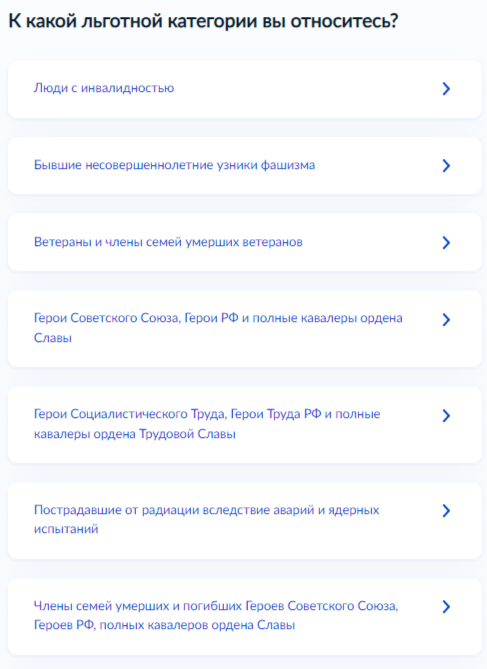 «Укажите реквизиты документы, подтверждающего право на ЕДВ. Нажмите кнопку «Продолжить»».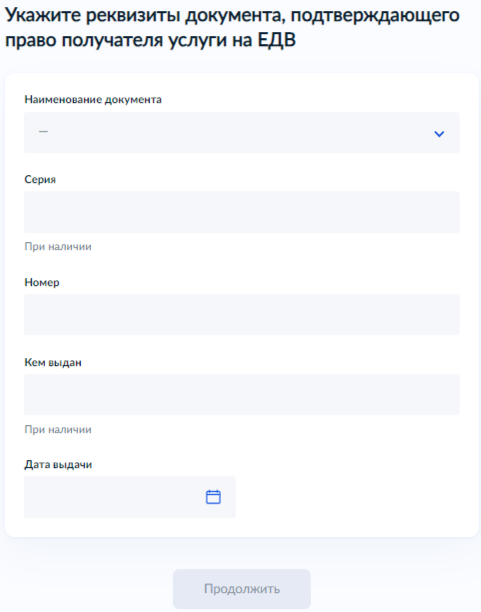 «Клиентская служба Социального фонда РФ, в которую будет направлено заявление, определится в соответствии с указанным Вами адресом проживания. Нажмите кнопку «Продолжить»».«Ознакомьтесь с правилами предоставления услуги и нажмите кнопку «Отправить заявление».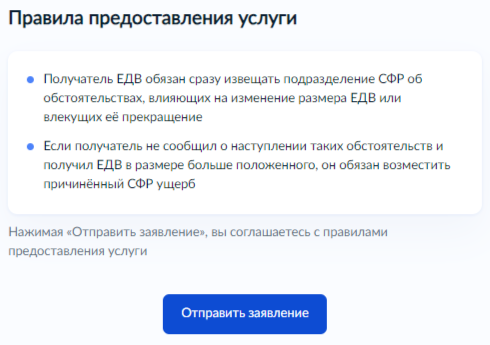 ! «После завершения процедуры подачи заявления, во избежание утечки персональных данных, необходимо удалить электронные образы документов и другие личные файлы с гостевого компьютера. Для удаления копий документов выделите их и нажмите одновременно комбинацию клавиш (Shift + Delete). В этом случае копии удаляются без попадания в корзину. Если документы удалены клавишей «Delete», необходимо также очистить содержимое корзины».Установление ежемесячной денежной выплаты ветеранам и членам семей погибших (умерших) ветеранов.Для получения услуги вам понадобятся следующие документы:Документ, удостоверяющие личность заявителя.Документ, подтверждающий право на ЕДВ.Документ, удостоверяющий личность представителя заявителя и нотариальная доверенность, решение органа опеки/попечительства (в случае подачи заявления представителем заявителя/ребенка). Инструкция по получению услуги на портале Госуслуг:«Зайдите на портал Госуслуг: gosuslugi.ru, нажмите в верхней строке на раздел «Пособия Пенсия Льготы» и выберите услугу «Установление ежемесячной денежной выплаты»».«Выберите подуслугу: «Установление ежемесячной денежной выплаты ветеранам и членам семей погибших (умерших) ветеранов». Нажмите кнопку «Начать»».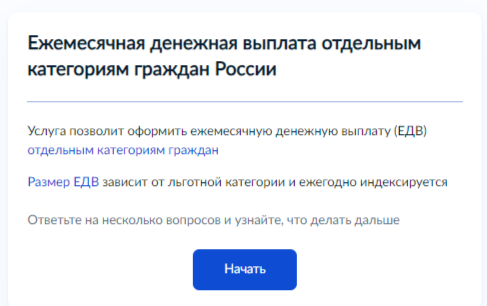  «Укажите, за кого подаете заявление. Далее нажмите кнопку «Перейти к заявлению»». «Если Вы являетесь представителем другого лица, необходимо предоставить дополнительные документы»:4.1. Родитель или усыновитель: паспорт представителя; сведения о ребенке; документ, удостоверяющий личность ребенка; реквизиты документа, подтверждающего право на ЕДВ;4.2. Опекун или попечитель: паспорт представителя; акт органа опеки и попечительства; сведения о получателе услуг; документ, удостоверяющий личность получателя услуг; реквизиты документа, подтверждающего право на ЕДВ;4.3. Представитель: паспорт представителя; нотариальная доверенность; сведения о получателе услуг; документ, удостоверяющий личность получателя соцуслуг; реквизиты документа, подтверждающего право на ЕДВ.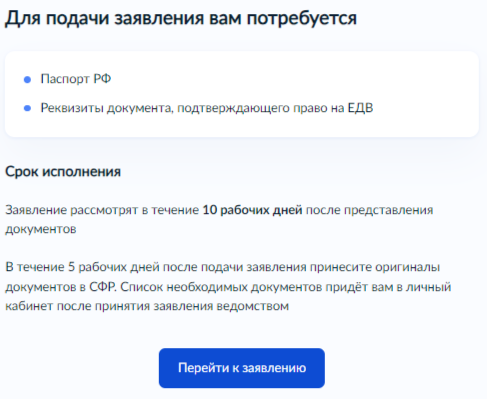 «Проверьте данные или введите (при необходимости) сведения о заявителе, документе, удостоверяющем личность, контактном телефоне, электронной почте, адресе постоянной регистрации».«Выберите льготную категорию».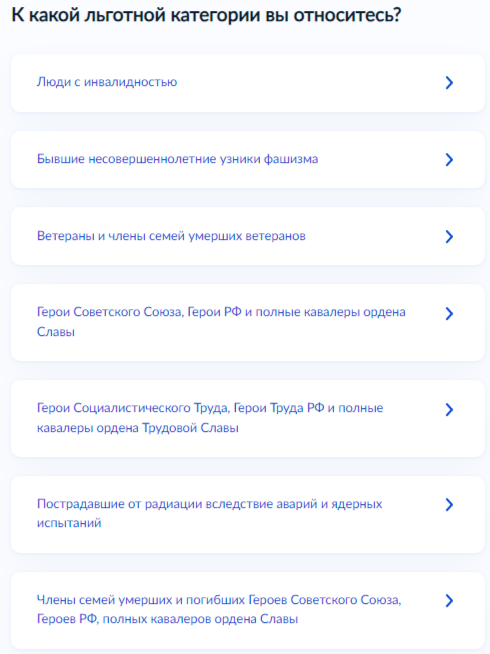 «Укажите реквизиты документы, подтверждающего право на ЕДВ. Нажмите кнопку «Продолжить»».«Клиентская служба Социального фонда РФ, в которую будет направлено заявление, определится в соответствии с указанным Вами адресом проживания. Нажмите кнопку «Продолжить»».«Ознакомьтесь с правилами предоставления услуги и нажмите кнопку «Отправить заявление»».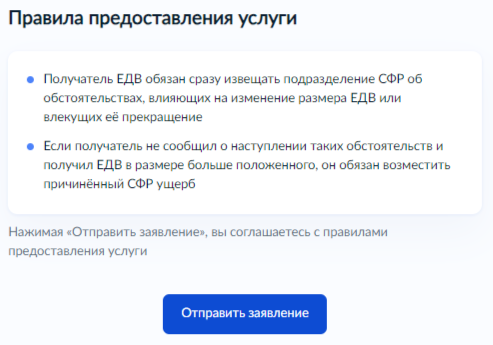 !«После завершения процедуры подачи заявления, во избежание утечки персональных данных, необходимо удалить электронные образы документов и другие личные файлы с гостевого компьютера. Для удаления копий документов выделите их и нажмите одновременно комбинацию клавиш (Shift + Delete). В этом случае копии удаляются без попадания в корзину. Если документы удалены клавишей «Delete», необходимо также очистить содержимое корзины».Установление ежемесячной денежной выплаты Героям Советского Союза, Героям Российской Федерации и полным кавалерам ордена Славы.Для получения услуги вам понадобятся следующие документы:Документ, удостоверяющие личность заявителя.Документ, подтверждающий право на ЕДВ.Документ, удостоверяющий личность представителя заявителя и нотариальная доверенность, решение органа опеки/попечительства (в случае подачи заявления представителем заявителя/ребенка). Инструкция по получению услуги на портале Госуслуг:«Зайдите на портал Госуслуг: gosuslugi.ru, нажмите в верхней строке на раздел «Пособия Пенсия Льготы» и выберите услугу «Установление ежемесячной денежной выплаты»».«Выберите подуслугу: «Установление ежемесячной денежной выплаты Героям Советского Союза, Героям Российской Федерации и полным кавалерам ордена Славы». Нажмите кнопку «Начать»».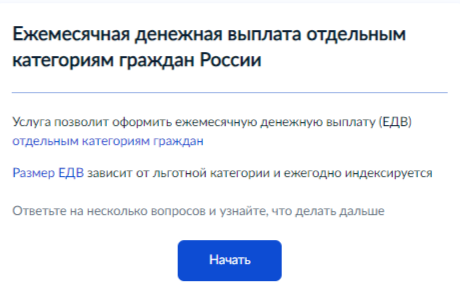 «Укажите, за кого подаете заявление. Далее нажмите кнопку «Перейти к заявлению»». «Если Вы являетесь представителем другого лица, необходимо предоставить дополнительные документы»:4.1. Родитель или усыновитель: паспорт представителя; сведения о ребенке; документ, удостоверяющий личность ребенка; реквизиты документа, подтверждающего право на ЕДВ;4.2. Опекун или попечитель: паспорт представителя; акт органа опеки и попечительства; сведения о получателе услуг; документ, удостоверяющий личность получателя услуг; реквизиты документа, подтверждающего право на ЕДВ;4.3. Представитель: паспорт представителя; нотариальная доверенность; сведения о получателе услуг; документ, удостоверяющий личность получателя соцуслуг; реквизиты документа, подтверждающего право на ЕДВ.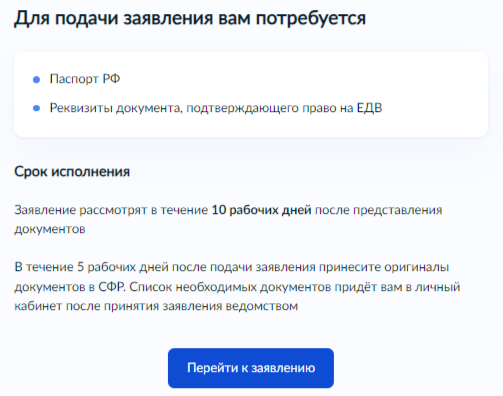 «Проверьте данные или введите (при необходимости) сведения о заявителе, документе, удостоверяющем личность, контактном телефоне, электронной почте, адресе постоянной регистрации».6.	«Выберите льготную категорию».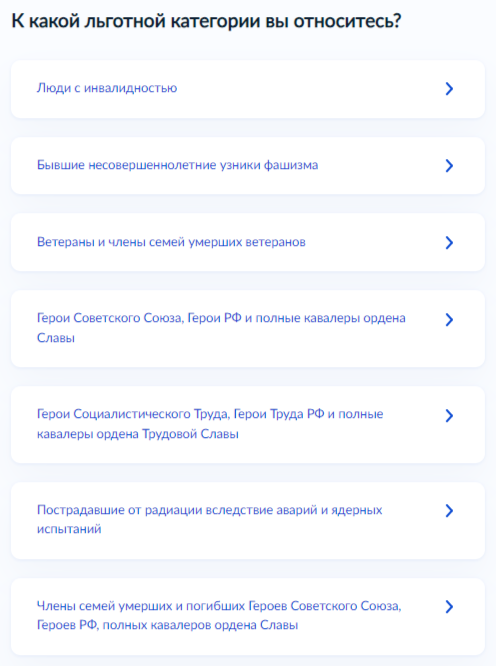 «Укажите реквизиты документы, подтверждающего право на ЕДВ. Нажмите кнопку «Продолжить»».«Клиентская служба Социального фонда РФ, в которую будет направлено заявление, определится в соответствии с указанным Вами адресом проживания. Нажмите кнопку «Продолжить»».«Ознакомьтесь с правилами предоставления услуги и нажмите кнопку «Отправить заявление»».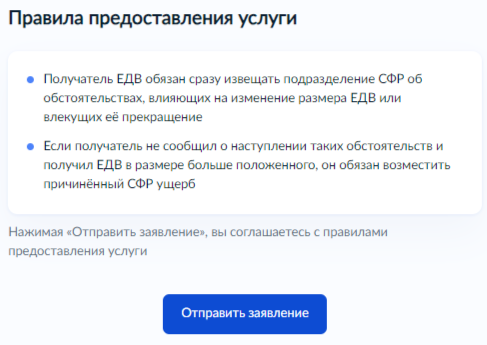 !«После завершения процедуры подачи заявления, во избежание утечки персональных данных, необходимо удалить электронные образы документов и другие личные файлы с гостевого компьютера. Для удаления копий документов выделите их и нажмите одновременно комбинацию клавиш (Shift + Delete). В этом случае копии удаляются без попадания в корзину. Если документы удалены клавишей «Delete», необходимо также очистить содержимое корзины».Установление ежемесячной денежной выплаты Героям Социалистического Труда, Героям Труда Российской Федерации и полным кавалерам ордена Трудовой Славы.Инструкция по получению услуги на портале Госуслуг:«Зайдите на портал Госуслуг: gosuslugi.ru, нажмите в верхней строке на раздел «Пособия Пенсия Льготы» и выберите услугу «Установление ежемесячной денежной выплаты»».«Выберите подуслугу: «Установление ежемесячной денежной выплаты Героям Социалистического Труда, Героям Труда Российской Федерации и полным кавалерам ордена Трудовой Славы». Нажмите кнопку «Начать»».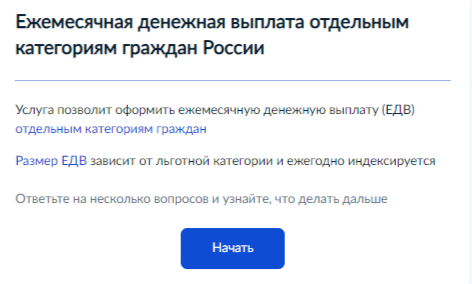 «Укажите, за кого подаете заявление. Далее нажмите кнопку «Перейти к заявлению»». «Если Вы являетесь представителем другого лица, необходимо предоставить дополнительные документы»:4.1. Родитель или усыновитель: паспорт представителя; сведения о ребенке; документ, удостоверяющий личность ребенка; реквизиты документа, подтверждающего право на ЕДВ;4.2. Опекун или попечитель: паспорт представителя; акт органа опеки и попечительства; сведения о получателе услуг; документ, удостоверяющий личность получателя услуг; реквизиты документа, подтверждающего право на ЕДВ;4.3. Представитель: паспорт представителя; нотариальная доверенность; сведения о получателе услуг; документ, удостоверяющий личность получателя соцуслуг; реквизиты документа, подтверждающего право на ЕДВ.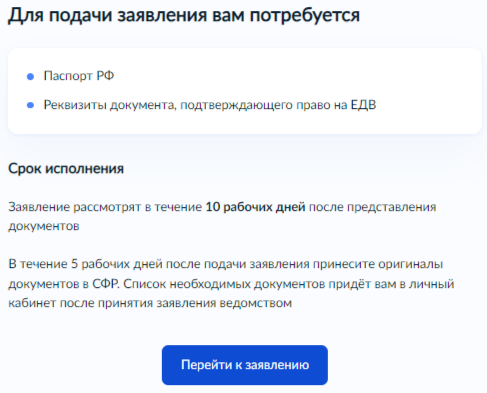 «Проверьте данные или введите (при необходимости) сведения о заявителе, документе, удостоверяющем личность, контактном телефоне, электронной почте, адресе постоянной регистрации».6.	«Выберите льготную категорию».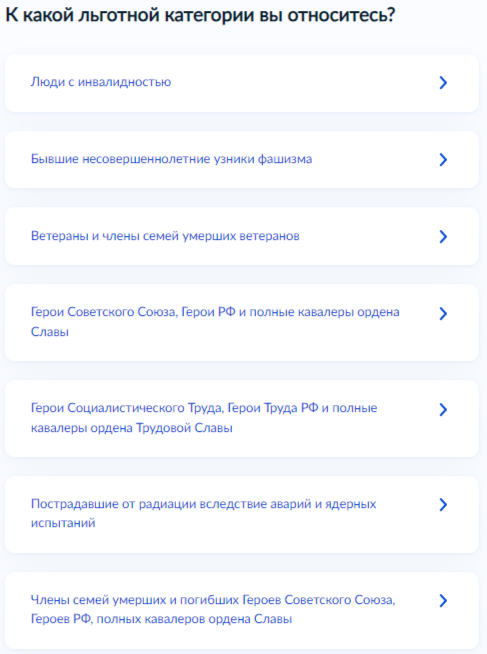 «Укажите реквизиты документы, подтверждающего право на ЕДВ. Нажмите кнопку «Продолжить»».«Клиентская служба Социального фонда РФ, в которую будет направлено заявление, определится в соответствии с указанным Вами адресом проживания. Нажмите кнопку «Продолжить»».«Ознакомьтесь с правилами предоставления услуги и нажмите кнопку «Отправить заявление»».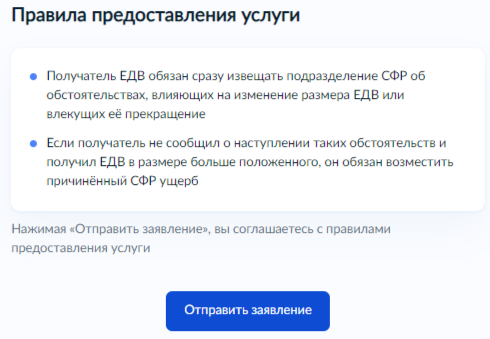 !«После завершения процедуры подачи заявления, во избежание утечки персональных данных, необходимо удалить электронные образы документов и другие личные файлы с гостевого компьютера. Для удаления копий документов выделите их и нажмите одновременно комбинацию клавиш (Shift + Delete). В этом случае копии удаляются без попадания в корзину. Если документы удалены клавишей «Delete», необходимо также очистить содержимое корзины».Установление ежемесячной денежной выплаты гражданам, подвергшимся воздействию радиации вследствие катастрофы на Чернобыльской АЭС, ядерных испытаний и техногенных катастроф. Для получения услуги вам понадобятся следующие документы:Документ, удостоверяющие личность заявителя.Документ, подтверждающий право на ЕДВ.Документ, удостоверяющий личность представителя заявителя и нотариальная доверенность, решение органа опеки/попечительства (в случае подачи заявления представителем заявителя/ребенка).Инструкция по получению услуги на портале Госуслуг:«Зайдите на портал Госуслуг: gosuslugi.ru, нажмите в верхней строке на раздел «Пособия Пенсия Льготы» и выберите услугу «Установление ежемесячной денежной выплаты»».«Выберите подуслугу: «Установление ежемесячной денежной выплаты гражданам, подвергшимся воздействию радиации вследствие катастрофы на Чернобыльской АЭС, ядерных испытаний и техногенных катастроф». Нажмите кнопку «Начать»».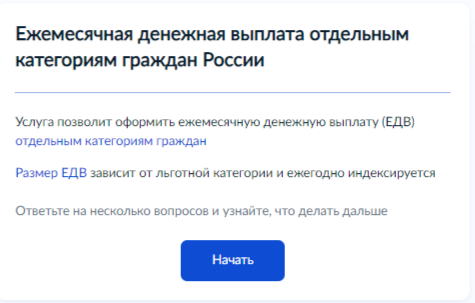 «Укажите, за кого подаете заявление. Далее нажмите кнопку «Перейти к заявлению»». «Если Вы являетесь представителем другого лица, необходимо предоставить дополнительные документы»:4.1. Родитель или усыновитель: паспорт представителя; сведения о ребенке; документ, удостоверяющий личность ребенка; реквизиты документа, подтверждающего право на ЕДВ;4.2. Опекун или попечитель: паспорт представителя; акт органа опеки и попечительства; сведения о получателе услуг; документ, удостоверяющий личность получателя услуг; реквизиты документа, подтверждающего право на ЕДВ;4.3. Представитель: паспорт представителя; нотариальная доверенность; сведения о получателе услуг; документ, удостоверяющий личность получателя соцуслуг; реквизиты документа, подтверждающего право на ЕДВ.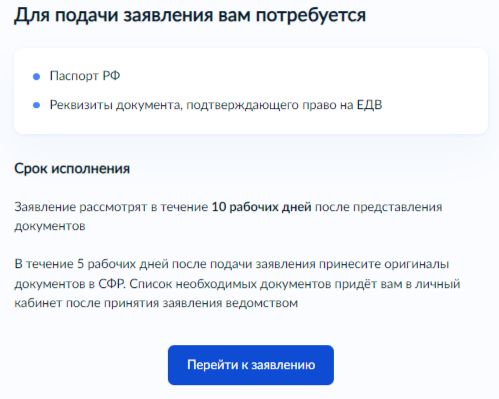 «Проверьте данные или введите (при необходимости) сведения о заявителе, документе, удостоверяющем личность, контактном телефоне, электронной почте, адресе постоянной регистрации»«Выберите льготную категорию».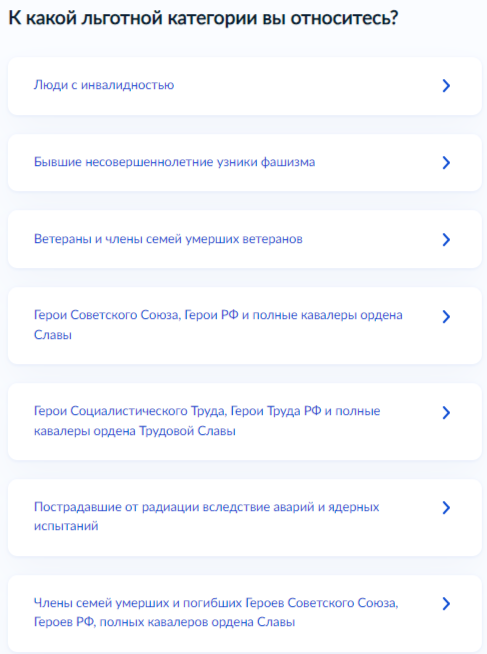 «Укажите реквизиты документы, подтверждающего право на ЕДВ. Нажмите кнопку «Продолжить»».«Клиентская служба Социального фонда РФ, в которую будет направлено заявление, определится в соответствии с указанным Вами адресом проживания. Нажмите кнопку «Продолжить»».«Ознакомьтесь с правилами предоставления услуги и нажмите кнопку «Отправить заявление»».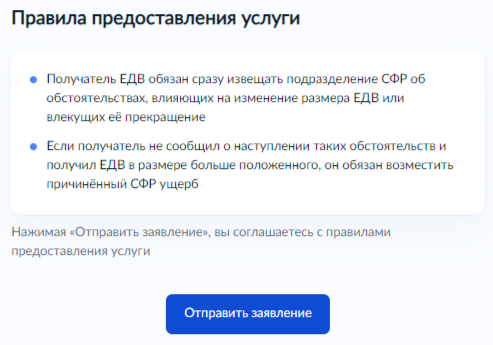 !«После завершения процедуры подачи заявления, во избежание утечки персональных данных, необходимо удалить электронные образы документов и другие личные файлы с гостевого компьютера. Для удаления копий документов выделите их и нажмите одновременно комбинацию клавиш (Shift + Delete). В этом случае копии удаляются без попадания в корзину. Если документы удалены клавишей «Delete», необходимо также очистить содержимое корзины».Установление ежемесячной денежной выплаты инвалидам.Для получения услуги вам понадобятся следующие документы:Документ, удостоверяющие личность заявителя.Документ, подтверждающий право на ЕДВ.Документ, удостоверяющий личность представителя заявителя и нотариальная доверенность, решение органа опеки/попечительства (в случае подачи заявления представителем заявителя/ребенка).Инструкция по получению услуги на портале Госуслуг:«Зайдите на портал Госуслуг: gosuslugi.ru, нажмите в верхней строке на раздел «Пособия Пенсия Льготы» и выберите услугу «Установление ежемесячной денежной выплаты»».«Выберите подуслугу: «Установление ежемесячной денежной выплаты инвалидам». Нажмите кнопку «Начать»».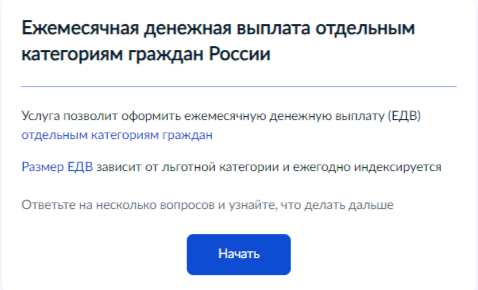 «Укажите, за кого подаете заявление. Далее нажмите кнопку «Перейти к заявлению»».«Если Вы являетесь представителем другого лица, необходимо предоставить дополнительные документы»:4.1. Родитель или усыновитель: паспорт представителя; сведения о ребенке; документ, удостоверяющий личность ребенка; реквизиты документа, подтверждающего право на ЕДВ;4.2. Опекун или попечитель: паспорт представителя; акт органа опеки и попечительства; сведения о получателе услуг; документ, удостоверяющий личность получателя услуг; реквизиты документа, подтверждающего право на ЕДВ;4.3. Представитель: паспорт представителя; нотариальная доверенность; сведения о получателе услуг; документ, удостоверяющий личность получателя соцуслуг; реквизиты документа, подтверждающего право на ЕДВ.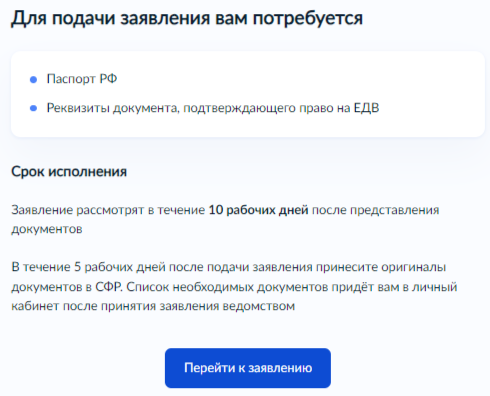 «Проверьте данные или введите (при необходимости) сведения о заявителе, документе, удостоверяющем личность, контактном телефоне, электронной почте, адресе постоянной регистрации»«Выберите льготную категорию».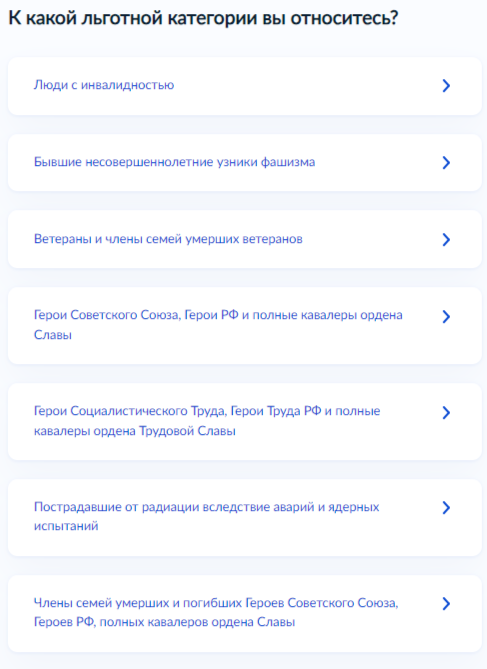 «Укажите реквизиты документы, подтверждающего право на ЕДВ. Нажмите кнопку «Продолжить»».«Клиентская служба Социального фонда РФ, в которую будет направлено заявление, определится в соответствии с указанным Вами адресом проживания. Нажмите кнопку «Продолжить»».«Ознакомьтесь с правилами предоставления услуги и нажмите кнопку «Отправить заявление»».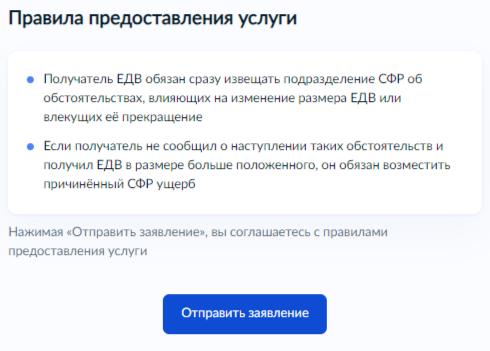 !«После завершения процедуры подачи заявления, во избежание утечки персональных данных, необходимо удалить электронные образы документов и другие личные файлы с гостевого компьютера. Для удаления копий документов выделите их и нажмите одновременно комбинацию клавиш (Shift + Delete). В этом случае копии удаляются без попадания в корзину. Если документы удалены клавишей «Delete», необходимо также очистить содержимое корзины». Установление ежемесячной денежной выплаты членам семей умерших (погибших) Героев Советского Союза, Героев Российской Федерации, полных кавалеров ордена СлавыДля получения услуги вам понадобятся следующие документы:Документ, удостоверяющие личность заявителя.Документ, подтверждающий право на ЕДВ.Документ, удостоверяющий личность представителя заявителя и нотариальная доверенность, решение органа опеки/попечительства (в случае подачи заявления представителем заявителя/ребенка).Инструкция по получению услуги на портале Госуслуг:«Зайдите на портал Госуслуг: gosuslugi.ru, нажмите в верхней строке на раздел «Пособия Пенсия Льготы» и выберите услугу «Установление ежемесячной денежной выплаты»».«Выберите подуслугу: «Установление ежемесячной денежной выплаты членам семей умерших (погибших) Героев Советского Союза, Героев Российской Федерации, полных кавалеров ордена Славы». Нажмите кнопку «Начать»».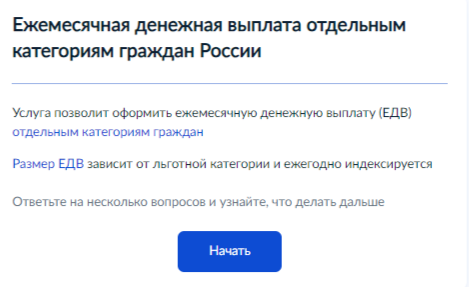 «Укажите, за кого подаете заявление. Далее нажмите кнопку «Перейти к заявлению»».«Если Вы являетесь представителем другого лица, необходимо предоставить дополнительные документы»:4.1. Родитель или усыновитель: паспорт представителя; сведения о ребенке; документ, удостоверяющий личность ребенка; реквизиты документа, подтверждающего право на ЕДВ;4.2. Опекун или попечитель: паспорт представителя; акт органа опеки и попечительства; сведения о получателе услуг; документ, удостоверяющий личность получателя услуг; реквизиты документа, подтверждающего право на ЕДВ;4.3. Представитель: паспорт представителя; нотариальная доверенность; сведения о получателе услуг; документ, удостоверяющий личность получателя соцуслуг; реквизиты документа, подтверждающего право на ЕДВ.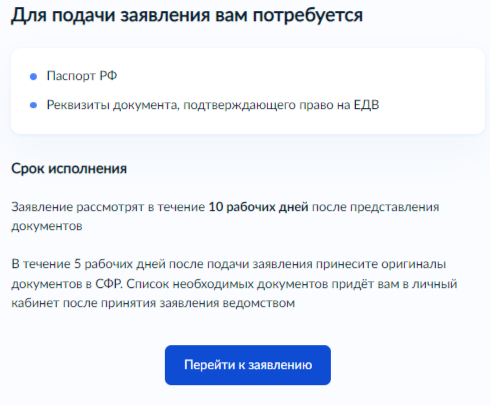 5.	«Проверьте данные или введите (при необходимости) сведения о заявителе, документе, удостоверяющем личность, контактном телефоне, электронной почте, адресе постоянной регистрации».«Выберите льготную категорию».«Укажите реквизиты документы, подтверждающего право на ЕДВ. Нажмите кнопку «Продолжить»».«Клиентская служба Социального фонда РФ, в которую будет направлено заявление, определится в соответствии с указанным Вами адресом проживания. Нажмите кнопку «Продолжить»».«Ознакомьтесь с правилами предоставления услуги и нажмите кнопку «Отправить заявление»».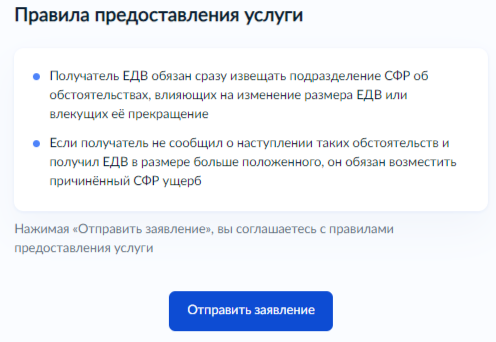 !«После завершения процедуры подачи заявления, во избежание утечки персональных данных, необходимо удалить электронные образы документов и другие личные файлы с гостевого компьютера. Для удаления копий документов выделите их и нажмите одновременно комбинацию клавиш (Shift + Delete). В этом случае копии удаляются без попадания в корзину. Если документы удалены клавишей «Delete», необходимо также очистить содержимое корзины».Проверка статуса заявления.«Нажмите на главное меню и выберите «Заявления»»: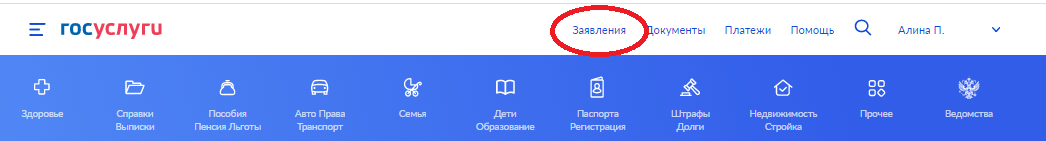 «Выберите из списка поданное заявление и нажмите на него»:«Информация о ходе рассмотрения заявления будет отображаться во вкладке «История»».